 ABI Student Leader Contract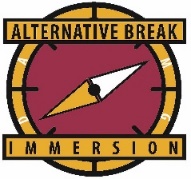 As an ABI student leader, I agree to work with the ABI staff and other leaders and facilitators to ensure the overall success of the ABI experience from preparation through follow-up. I understand and agree to the following expectationsBefore the ABI: Attend leader formation retreat Attend leader training meetings Recruit students to participate in ABIs (presentations, tabling, personal invitations etc) Assist in interviewing ABI applicants Learn about the ABI host community and share knowledge with the groupPlan and facilitate 3-4 trip formation meetings Act as liaison between the ABI staff and group: turn in forms, follow up on absences etcMeet with each co-coordinator one-on-one during Fall semesterMaintain relationship with prayer partnerMeet with staff trip facilitator (if applicable) and ABI staffDuring ABIParticipate in and facilitate all aspects of the ABI trip including work, prayer and reflection (if not provided), meals and all aspects of living according to the four pillars. Mediate and negotiate conflicts in the group or with the host site Enforce all safety protocol and monitor financial procedures After the ABIComplete any financial or safety procedures follow-up Facilitate a follow-up meeting and action within 3 weeks of returning to campusComplete a student leader evaluation or follow-up meeting with ABI staffAdditional ExpectationsParticipate in 1 Hunger Week Activity Attend and invite others to attend 2 events hosted by: Agape Latte, Muslim Student Association, Hillel, Hindu Student Association or other faith and spiritualty event (try something out of your comfort zone!)Printed Name 							Signature 							  Date 				